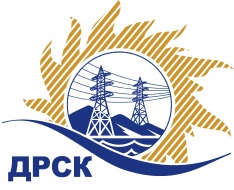 Акционерное Общество«Дальневосточная распределительная сетевая  компания»Протокол № 654/УКС-ВПЗаседания закупочной комиссии по выбору победителя по открытому запросу цен на право заключения договора: «Межевание земельных участков и установление охранных зон ВЛ, КЛ и трансформаторных подстанций для нужд филиала АО «ДРСК» «ЭС ЕАО» закупка 1231 раздел 9  ГКПЗ 2018 г.СПОСОБ И ПРЕДМЕТ ЗАКУПКИ: Открытый запрос цен «Межевание земельных участков и установление охранных зон ВЛ, КЛ и трансформаторных подстанций для нужд филиала АО «ДРСК» «ЭС ЕАО» закупка 1231Планируемая стоимость лота в ГКПЗ АО «ДРСК» составляет: 1 195 050,00 руб. без учета НДС.ПРИСУТСТВОВАЛИ: члены постоянно действующей Закупочной комиссии АО «ДРСК» 1-го уровня.ВОПРОСЫ, ВЫНОСИМЫЕ НА РАССМОТРЕНИЕ ЗАКУПОЧНОЙ КОМИССИИ: О  рассмотрении результатов оценки заявок Участников.О признании заявок соответствующими условиям Документации о закупкеОб итоговой ранжировке заявокО выборе победителя открытого запроса цен.РЕШИЛИ:ВОПРОС 1 «О рассмотрении результатов оценки заявок Участников»Признать объем полученной информации достаточным для принятия решения.Принять цены, полученные на процедуре вскрытия конвертов с заявками участников.ВОПРОС 2 «О признании заявок соответствующими условиям Документации о закупке»Признать заявки ОБЩЕСТВО С ОГРАНИЧЕННОЙ ОТВЕТСТВЕННОСТЬЮ «БИРОБИДЖАНСКОЕ ЗЕМЛЕУСТРОИТЕЛЬНОЕ ПРЕДПРИЯТИЕ" ИНН/КПП 7901536199/790101001 ОГРН 1107901000624, Общество с ограниченной ответственностью "Бюро кадастра недвижимости" ИНН/КПП 2724113690/272201001 ОГРН 1072724009489, Общество с ограниченной ответственностью "Гелиос" ИНН/КПП 7901003962/790101001 ОГРН 1027900512903 соответствующими условиям Документации о закупке и принять их к дальнейшему рассмотрению.ВОПРОС 3 «Об итоговой ранжировке заявок»Утвердить итоговую ранжировку заявок:ВОПРОС 4 «О выборе победителя открытого запроса цен»Признать победителем открытого запроса цен «Межевание земельных участков и установление охранных зон ВЛ, КЛ и трансформаторных подстанций для нужд филиала АО «ДРСК» «ЭС ЕАО» участника, занявшего первое место в итоговой ранжировке по степени предпочтительности для заказчика: Общество с ограниченной ответственностью «Гелиос» (ИНН/КПП 7901003962/790101001 ОГРН 1027900512903): на условиях: Цена: 892 745,00 руб.   (НДС не применяется). Срок выполнения работ: с момента заключения договора до 01.11.2018 г.  Условия оплаты: в течение 30 (тридцати) календарных дней с момента подписания акта выполненных работ обеими Сторонами на основании счета выставленного Подрядчиком. Гарантийные обязательства: гарантия Подрядчика на качество всех выполненных работ составляет 3 года со дня подписания акта приемки выполненных работ.Исп. Ирдуганова И.Н.397-147irduganova-in@drsk.ru Благовещенск ЕИС № 31806123401(МСП)« 26 » марта  2018№ п/пНаименование участникаЗаявка без НДСЗаявка с НДССтавка НДС1ОБЩЕСТВО С ОГРАНИЧЕННОЙ ОТВЕТСТВЕННОСТЬЮ  "БИРОБИДЖАНСКОЕ ЗЕМЛЕУСТРОИТЕЛЬНОЕ ПРЕДПРИЯТИЕ" 
ИНН/КПП 7901536199/790101001 
ОГРН 11079010006241 100 000.001 100 000.00Без НДС2Общество с ограниченной ответственностью "Бюро кадастра недвижимости" 
ИНН/КПП 2724113690/272201001 
ОГРН 1072724009489930 000.00930 000.00Без НДС3Общество с ограниченной ответственностью "Гелиос" 
ИНН/КПП 7901003962/790101001 
ОГРН 1027900512903892 745.00892 745.00Без НДСМесто в итоговой ранжировкеНаименование участника и его адресЦена заявки на участие в закупке, руб. без учета НДСПрименение приоритета в соответствии с 925-ПП1 местоОбщество с ограниченной ответственностью "Гелиос" 
ИНН/КПП 7901003962/790101001 
ОГРН 1027900512903892 745.00нет2 местоОбщество с ограниченной ответственностью "Бюро кадастра недвижимости" 
ИНН/КПП 2724113690/272201001 
ОГРН 1072724009489930 000.00нет3 местоОБЩЕСТВО С ОГРАНИЧЕННОЙ ОТВЕТСТВЕННОСТЬЮ  "БИРОБИДЖАНСКОЕ ЗЕМЛЕУСТРОИТЕЛЬНОЕ ПРЕДПРИЯТИЕ" 
ИНН/КПП 7901536199/790101001 
ОГРН 11079010006241 100 000.00нетСекретарь Закупочной комиссии: Елисеева М.Г. _____________________________